COVID-19 and Myocarditis: A Systematic Review and Evaluation of Current ChallengesTeresa Castiello1,2*, Georgios Georgiopoulos2*, Gherardo Finocchiaro2, Monaco Claudia3, Andrea Gianatti4, Dimitrios Delialis5, Alberto Aimo6,7, Sanjay Prasad81 Department of Cardiology, Croydon Health Service, London2 School of Biomedical Engineering and Imaging Sciences, Kings College London, London 3 The Kennedy Institute of Rheumatology University of Oxford, Oxford4 Anatomic pathology unit, Papa Giovanni XXIII Hospital, Bergamo.5 Department of Clinical Therapeutics, National and Kapodistrian University of Athens School of Medicine, Athens, Greece6 Scuola Superiore Sant’Anna, Pisa, Italy; 7 Fondazione Toscana Gabriele Monasterio, Pisa, Italy; 8 Royal Brompton Hospital, Imperial College London, LondonSUPPLEMENTAL MATERIALSearch strategyData extraction and synthesisList of references of excluded articlesUnpublished case-reportSupplementary TablesSupplementary FigureSearch StrategyThe following keywords and medical subject heading (MeSH) terms were used in our search strategy: “Covid”, “Coronavirus”, “COVID-19”, “SARS-CoV-2”, “2019nCoV” AND “myocarditis”, “cardiac damage” or “cardiac injury” or “myocardial damage”. Articles were limited to those published in the English language. A manual search for references from eligible articles as well as from published review articles was also employed to identify additional relevant studies. Title and abstract were screened at the initial search, followed by full texts of relevant articles where applicable. Duplicate cohorts were excluded. The following algorithm was used for search in Pubmed:“Covid-19” OR “novel coronavirus” OR “2019nCoV” OR “novel coronavirus 2019” OR “SARS-CoV-2” OR “Covid” OR “Coronavirus” AND “myocarditis” OR “cardiac damage” OR “cardiac injury”.  Individual results for search combinations are provided in Table 1S.Eligibility We reviewed case reports, case series and cohort studies (including case control and retrospective studies) that assessed patients with laboratory confirmed COVID-19 (either based on RT-PCR or antibody testing) and a detailed work-up aiming to establish the diagnosis of acute myocarditis by the diagnostic criteria for clinically suspected myocarditis according to the  European Society of  Cardiology (ESC) 1 or histological, immunological and immunohistochemical criteria of WHO / International Society and Federation Cardiology (ISFC) criteria. In specific, myocarditis was suspected if there was at least one clinical presentation and at least one diagnostic criterion in the absence of angiographically detectable coronary artery disease and known pre-existing CVD or other extra-cardiac cause, as previously described 1. In case of an asymptomatic patient, at least two diagnostic criteria are required for clinically suspected myocarditis.1. In the absence of formal fulfilment of the DALLAS criteria 1 at endomyocardial biopsy (EMB) or autopsy, imaging methods, especially dedicated Cardiac Magnetic Resonance (CMR) sequences, were considered diagnostic of acute myocarditis when compatible with the Lake Louise Criteria 2. Studies with post-mortem findings consistent with acute myocarditis were also included. In contrast, studies reporting acute cardiac injury or myocardial damage without corroborating evidence of myocarditis were deemed ineligible. Heterogeneity in reported effects, quality assessment and certainty of evidenceIn view of the results of our systematic search (limited to case reports), we did not employ standardised tools to quantify heterogeneity among reported effects and to evaluate the quality of studies. Respectively, the quality of evidence was classified at the lowest scale of the Quality Rating Scheme according to the Oxford Centre for Evidence-based Medicine (Supplementary Table 1).Table 1S. Individual search results for search combinations in Pubmed/MedlineData extraction and synthesisFrom eligible studies, we extracted publication-related characteristics (i.e., first author, year of publication) and patient-related characteristics. In specific, we recorded demographic parameters and the clinical presentation of myocarditis cases along with laboratory findings (focusing on troponin and B-type Natriuretic Peptide -BNP- levels and inflammatory markers), imaging data from chest Computer tomography (CT) or Chest X-Ray (CXR), available information from coronary angiogram (CA) - either CT or invasive-  cardiac echocardiography and CMR results. When available, data from endomyocardial biopsy (EMB) or post-mortem autopsies were included. We also reported administered therapy - both myocarditis related and virus-specific treatment- and the final clinical outcome. We used a harvest plot to summarize the evidence about the differential effect of baseline characteristics, imaging findings and selected treatments on the outcome of COVID-19 related myocarditis.List of full text articles excluded (n=53) from the qualitative synthesis of eligible cases on COVID-19 and myocarditis.1	Basso C, Leone O, Rizzo S, et al. Pathological features of COVID-19-associated myocardial injury: a multicentre cardiovascular pathology study. European heart journal 2020.2	Yang F, Shi S, Zhu J, et al. Analysis of 92 deceased patients with COVID-19. Journal of medical virology 2020.3	Yang Q, Xie L, Zhang W, et al. Analysis of the clinical characteristics, drug treatments and prognoses of 136 patients with coronavirus disease 2019. Journal of clinical pharmacy and therapeutics 2020.4	Yu Y, Xu D, Fu S, et al. Patients with COVID-19 in 19 ICUs in Wuhan, China: a cross-sectional study. Critical care (London, England) 2020;24:219.5	Zheng Y, Xu H, Yang M, et al. Epidemiological characteristics and clinical features of 32 critical and 67 noncritical cases of COVID-19 in Chengdu. Journal of clinical virology : the official publication of the Pan American Society for Clinical Virology 2020;127:104366.6	Guo T, Fan Y, Chen M, et al. Cardiovascular Implications of Fatal Outcomes of Patients With Coronavirus Disease 2019 (COVID-19). JAMA cardiology 2020.7	Yang X, Yu Y, Xu J, et al. Clinical course and outcomes of critically ill patients with SARS-CoV-2 pneumonia in Wuhan, China: a single-centered, retrospective, observational study. The Lancet Respiratory medicine 2020;8:475-81.8	Shi S, Qin M, Cai Y, et al. Characteristics and clinical significance of myocardial injury in patients with severe coronavirus disease 2019. European heart journal 2020.9	Shi S, Qin M, Shen B, et al. Association of Cardiac Injury With Mortality in Hospitalized Patients With COVID-19 in Wuhan, China. JAMA cardiology 2020.10	Deng Q, Hu B, Zhang Y, et al. Suspected myocardial injury in patients with COVID-19: Evidence from front-line clinical observation in Wuhan, China. International journal of cardiology 2020.11	Huang C, Wang Y, Li X, et al. Clinical features of patients infected with 2019 novel coronavirus in Wuhan, China. Lancet (London, England) 2020;395:497-506.12	Tian S, Xiong Y, Liu H, et al. Pathological study of the 2019 novel coronavirus disease (COVID-19) through postmortem core biopsies. Modern pathology : an official journal of the United States and Canadian Academy of Pathology, Inc 2020:1-8.13	Misra DP, Agarwal V, Gasparyan AY, et al. Rheumatologists' perspective on coronavirus disease 19 (COVID-19) and potential therapeutic targets. Clinical rheumatology 2020:1-8.14	Barton LM, Duval EJ, Stroberg E, et al. COVID-19 Autopsies, Oklahoma, USA. American journal of clinical pathology 2020;153:725-33.15	Yuan WF, Tang X, Zhao XX. An 'asymptomatic' driver with COVID-19: atypical suspected myocarditis by SARS-CoV-2. Cardiovascular diagnosis and therapy 2020;10:242-3.16	Zeng JH, Liu YX, Yuan J, et al. First case of COVID-19 complicated with fulminant myocarditis: a case report and insights. Infection 2020:1-5.17	Radbel J, Narayanan N, Bhatt PJ. Use of Tocilizumab for COVID-19-Induced Cytokine Release Syndrome: A Cautionary Case Report. Chest 2020.18	Chen L, Upadhya G, Guo US, et al. Novel Coronavirus-Induced Right Ventricular Failure and Point of Care Echocardiography: A Case Report. Cardiology 2020:1-6.19	Chau VQ, Oliveros E, Mahmood K, et al. The Imperfect Cytokine Storm: Severe COVID-19 with ARDS in Patient on Durable LVAD Support. JACC Case reports 2020.20	Kir D, Mohan C, Sancassani R. HEART BRAKE-An unusual cardiac manifestation of Coronavirus disease 2019 (COVID-19). JACC Case reports 2020.21	Behrendt D, Ganz P. Endothelial function. From vascular biology to clinical applications. The American journal of cardiology 2002;90:40l-8l.22	Oberweis ML, Codreanu A, Boehm W, et al. Pediatric Life-Threatening Coronavirus Disease 2019 With Myocarditis. The Pediatric infectious disease journal 2020.23	Horowitz RI, Freeman PR, Bruzzese J. Efficacy of glutathione therapy in relieving dyspnea associated with COVID-19 pneumonia: A report of 2 cases. Respiratory medicine case reports 2020;30:101063.24	Tavazzi G, Pellegrini C, Maurelli M, et al. Myocardial localization of coronavirus in COVID-19 cardiogenic shock. European journal of heart failure 2020;22:911-5.25	Loghin C, Chauhan S, Lawless SM. Pseudo acute myocardial infarction in a young COVID-19 patient. JACC Case reports 2020.26	Blaivas M. Unexpected finding of myocardial depression in 2 healthy young patients with COVID-19 pneumonia: possible support for COVID-19-related myocarditis. J Am Coll Emerg Physicians Open 2020;1:375-8.27	Bradley BT, Maioli H, Johnston R, et al. Histopathology and ultrastructural findings of fatal COVID-19 infections in Washington State: a case series. Lancet (London, England) 2020;396:320-32.28	Cuomo G, Menozzi M, Carli F, et al. Acute myocarditis as the main clinical manifestation of SARS-CoV 2 infection. Infect Dis Rep 2020;12:8609.29	Derveni V, Kaniaris E, Toumpanakis D, et al. Acute life-threatening cardiac tamponade in a mechanically ventilated patient with COVID-19 pneumonia. IDCases 2020;21:e00898.30	Ho JS, Sia CH, Chan MY, et al. Coronavirus-induced myocarditis: A meta-summary of cases. Heart Lung 2020;49:681-5.31	Juusela A, Nazir M, Gimovsky M. Two cases of coronavirus 2019-related cardiomyopathy in pregnancy. Am J Obstet Gynecol MFM 2020;2:100113.32	Khalid Y, Dasu N, Dasu K. A case of novel coronavirus (COVID-19)-induced viral myocarditis mimicking a Takotsubo cardiomyopathy. HeartRhythm Case Rep 2020;6:473-6.33	Mansoor A, Chang D, Mitra R. Rhythm, Conduction and ST elevation with COVID-19: Myocarditis or Myocardial Infarction? HeartRhythm Case Rep 2020.34	Naderi N, Ansari Ramandi MM, Baay M, et al. Cardiovascular patients in COVID-19 era, a case series, an experience from a tertiary cardiovascular center in Tehran, Iran. Clin Case Rep 2020.35	Murillo F, Ramos G, Del Pozo JL, et al. SARS-CoV-2 Infection with Associated Rhabdomyolysis and Probable Myocarditis. Eur J Case Rep Intern Med 2020;7:001867.36	Naneishvili T, Khalil A, O'Leary R, et al. Fulminant myocarditis as an early presentation of SARS-CoV-2. BMJ Case Rep 2020;13.37	Rehman M, Gondal A, Rehman NU. Atypical Manifestation of COVID-19-Induced Myocarditis. Cureus 2020;12:e8685.38	Sardari A, Tabarsi P, Borhany H, et al. Myocarditis detected after COVID-19 recovery. European heart journal cardiovascular Imaging 2020.39	Wenzel P, Kopp S, Göbel S, et al. Evidence of SARS-CoV-2 mRNA in endomyocardial biopsies of patients with clinically suspected myocarditis tested negative for COVID-19 in nasopharyngeal swab. Cardiovascular research 2020;116:1661-3.40	Chiu JS, Lahoud-Rahme M, Schaffer D, et al. Kawasaki Disease Features and Myocarditis in a Patient with COVID-19. Pediatr Cardiol 2020:1-3.41	Bordet J, Perrier S, Olexa C, et al. Paediatric multisystem inflammatory syndrome associated with COVID-19: filling the gap between myocarditis and Kawasaki? Eur J Pediatr 2020:1-8.42	Grimaud M, Starck J, Levy M, et al. Acute myocarditis and multisystem inflammatory emerging disease following SARS-CoV-2 infection in critically ill children. Ann Intensive Care 2020;10:69.43	Dolhnikoff M, Ferreira Ferranti J, de Almeida Monteiro RA, et al. SARS-CoV-2 in cardiac tissue of a child with COVID-19-related multisystem inflammatory syndrome. Lancet Child Adolesc Health 2020;4:790-4.44	Purohit R, Kanwal A, Pandit A, et al. Acute Myopericarditis with Pericardial Effusion and Cardiac Tamponade in a Patient with COVID-19. Am J Case Rep 2020;21:e925554.45	Lara D, Young T, Del Toro K, et al. Acute Fulminant Myocarditis in a Pediatric Patient With COVID-19 Infection. Pediatrics 2020;146.46	El-Assaad I, Hood-Pishchany MI, Kheir J, et al. Complete Heart Block, Severe Ventricular Dysfunction, and Myocardial Inflammation in a Child With COVID-19 Infection. JACC Case reports 2020;2:1351-5.47	Kesici S, Aykan HH, Orhan D, et al. Fulminant COVID-19-related myocarditis in an infant. European heart journal 2020;41:3021.48	Amoozgar B, Kaushal V, Mubashar U, et al. Symptomatic pericardial effusion in the setting of asymptomatic COVID-19 infection: A case report. Medicine (Baltimore) 2020;99:e22093.49	Taza F, Zulty M, Kanwal A, et al. Takotsubo cardiomyopathy triggered by SARS-CoV-2 infection in a critically ill patient. BMJ Case Rep 2020;13.50	Farina A, Uccello G, Spreafico M, et al. SARS-CoV-2 detection in the pericardial fluid of a patient with cardiac tamponade. Eur J Intern Med 2020;76:100-1.51	Beri A, Kotak K. Cardiac injury, arrhythmia, and sudden death in a COVID-19 patient. HeartRhythm Case Rep 2020;6:367-9.52	Seecheran R, Narayansingh R, Giddings S, et al. Atrial Arrhythmias in a Patient Presenting With Coronavirus Disease-2019 (COVID-19) Infection. J Investig Med High Impact Case Rep 2020;8:2324709620925571.53	Parsova KE, Pay L, Oflu Y, et al. A rare presentation of a patient with COVID-19: Cardiac tamponade. Turk Kardiyol Dern Ars 2020;48:703-6.54.	Garau G, Joachim S, Duliere GL, Melissopoulou M, Boccar S, Fraipont V, Dugauquier C, Troisfontaines P, Hougrand O, Delvenne P, Hoffer E. Sudden cardiogenic shock mimicking fulminant myocarditis in a surviving teenager affected by severe acute respiratory syndrome coronavirus 2 infection. ESC Heart Fail 2020.55.	Ciuca C, Fabi M, Di Luca D, Niro F, Ghizzi C, Donti A, Balducci A, Rocca A, Zarbo C, Gargiulo GD, Lanari M. Myocarditis and coronary aneurysms in a child with acute respiratory syndrome coronavirus 2. ESC Heart Fail 2020.56.	Gay HC, Sinha A, Michel E, Mozer AB, Budd A, Feinstein MJ, Benzuly KH, Al-Qamari A, Pawale AA, Vorovich EE. Fulminant myocarditis in a patient with coronavirus disease 2019 and rapid myocardial recovery following treatment. ESC Heart Fail 2020;7(6):4367-70.57.	Tiwary T, Baiswar S, Jinnur P. A Rare Case of COVID-19 Myocarditis With Cardiac Tamponade in a Young Diabetic Adult With Renal Failure. Cureus 2020;12(11):e11632.58.	Yokoo P, Fonseca E, Sasdelli Neto R, Ishikawa WY, Silva MMA, Yanata E, Chate RC, Nunes Filho ACB, Bettega M, Fernandes JRC, Tarasoutchi F, Szarf G. COVID-19 myocarditis: a case report. Einstein (Sao Paulo) 2020;18:eRC5876.59.	Laurence C, Haini M, Thiruchelvam T, Derrick G, Burch M, Yates RWM, Simmonds J. Endomyocardial Biopsy in a Pediatric Patient With Cardiac Manifestations of COVID-19. Circ Heart Fail 2020;13(11):e007384.60.	Kohli U, Meinert E, Chong G, Tesher M, Jani P. Fulminant myocarditis and atrial fibrillation in child with acute COVID-19. J Electrocardiol 2020.61.	Oleszak F, Maryniak A, Botti E, Abrahim C, Salifu MO, Youssef M, Henglein VL, McFarlane SI. Myocarditis Associated With COVID-19. Am J Med Case Rep 2020;8(12):498-502.Unpublished case-reportIn our unpublished experience, we describe herein a peculiar case from Bergamo, Italy. A 43-year-old woman with no significant previous illness presents to the hospital for chest pain and on admis-sion, a 12-lead ECG showed an ST-segment elevation in inferior and lateral leads. The echocardio-gram reveals severe LV dysfunction (left ventricular ejection fraction 25%)  Blood tests documented normal white and red cell counts, mild acute kidney and liver injury and mild increased high sen-sitivity C-reactive protein (1.4 mg/dL). International Normalized Ratio (INR) and partial thrombo-plastin time (PTT) were in normal range. High sensitivity troponin I was 11,795 ng/L. Chest radiog-raphy showed pulmonary congestion, without signs of interstitial pneumonia. Nasopharyngeal swab was positive for SARS-CoV2 infection.  The clinical course was characterised by an irreversible multi-organ failure.  Plasminogen Activator Inhibitor (PAI-1), Prothrombin activation fragments (F1+2), and plasma level of von Willebrand factor were markedely increased. Despite intensive management and hemodynamic support, a rapid progression to cardiogenic shock led to death on the second day after admission.Supplementary Table 1Supplementary Table 2. Summary of published case reports on Covid-19 and acute myocarditisSuSupplementary Table 3. Ongoing clinical trials on Covid-19 implementing drugs of cardiovascular interestSupplementary Figure 1. Flow chart of the study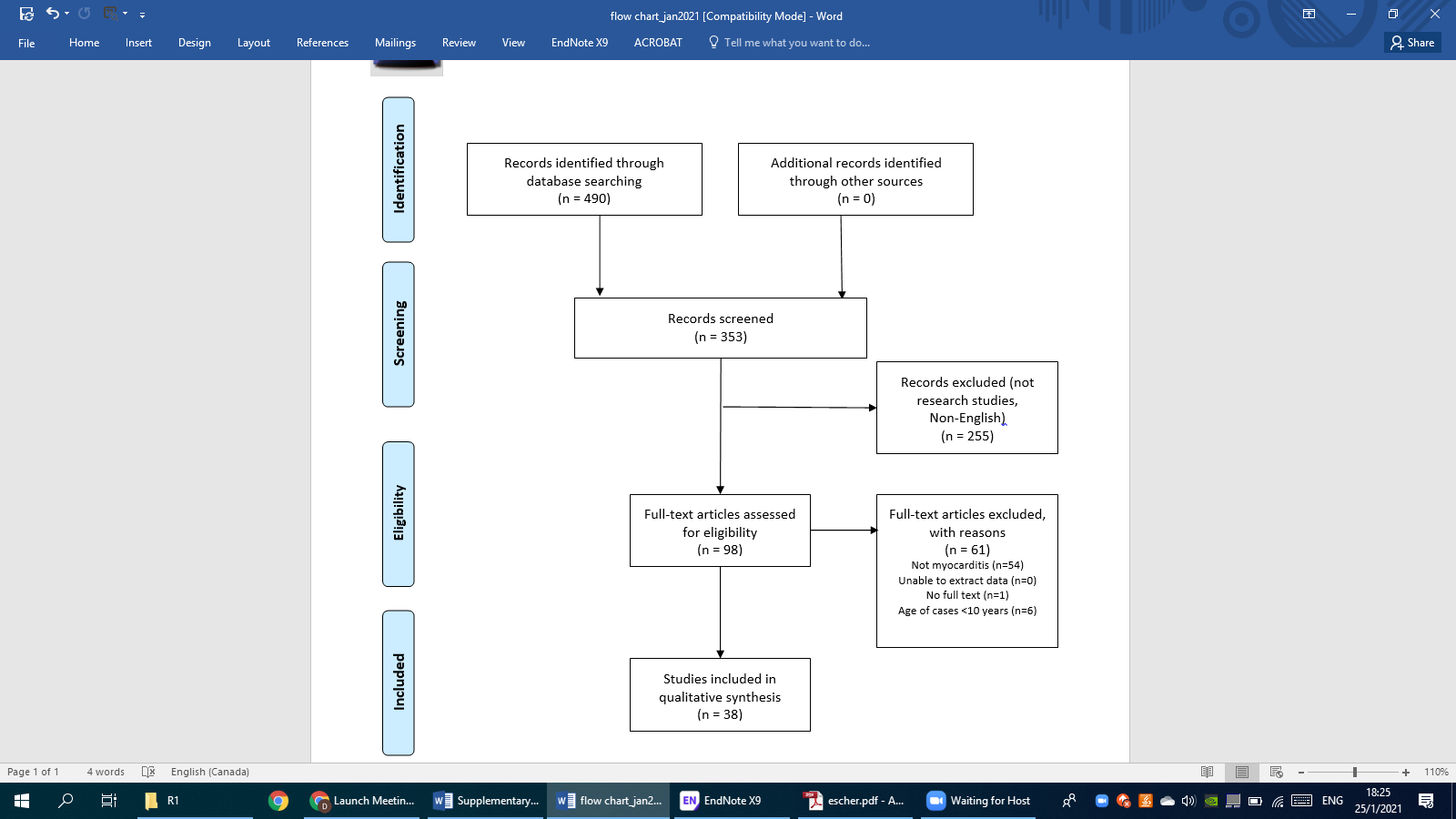 SUPPLEMENTARY REFERENCES1.	Caforio AL, Pankuweit S, Arbustini E, Basso C, Gimeno-Blanes J, Felix SB, Fu M, Heliö T, Heymans S, Jahns R, Klingel K, Linhart A, Maisch B, McKenna W, Mogensen J, Pinto YM, Ristic A, Schultheiss HP, Seggewiss H, Tavazzi L, Thiene G, Yilmaz A, Charron P, Elliott PM. Current state of knowledge on aetiology, diagnosis, management, and therapy of myocarditis: a position statement of the European Society of Cardiology Working Group on Myocardial and Pericardial Diseases. Eur Heart J 2013;34(33):2636-48, 2648a-2648d.2.	Friedrich MG, Sechtem U, Schulz-Menger J, Holmvang G, Alakija P, Cooper LT, White JA, Abdel-Aty H, Gutberlet M, Prasad S, Aletras A, Laissy JP, Paterson I, Filipchuk NG, Kumar A, Pauschinger M, Liu P. Cardiovascular magnetic resonance in myocarditis: A JACC White Paper. J Am Coll Cardiol 2009;53(17):1475-87.3.	Inciardi RM, Lupi L, Zaccone G, Italia L, Raffo M, Tomasoni D, Cani DS, Cerini M, Farina D, Gavazzi E, Maroldi R, Adamo M, Ammirati E, Sinagra G, Lombardi CM, Metra M. Cardiac Involvement in a Patient With Coronavirus Disease 2019 (COVID-19). JAMA Cardiol 2020.4.	Sala S, Peretto G, Gramegna M, Palmisano A, Villatore A, Vignale D, De Cobelli F, Tresoldi M, Cappelletti AM, Basso C, Godino C, Esposito A. Acute myocarditis presenting as a reverse Tako-Tsubo syndrome in a patient with SARS-CoV-2 respiratory infection. Eur Heart J 2020;41(19):1861-1862.5.	Doyen D, Moceri P, Ducreux D, Dellamonica J. Myocarditis in a patient with COVID-19: a cause of raised troponin and ECG changes. Lancet 2020;395(10235):1516.6.	Varga Z, Flammer AJ, Steiger P, Haberecker M, Andermatt R, Zinkernagel AS, Mehra MR, Schuepbach RA, Ruschitzka F, Moch H. Endothelial cell infection and endotheliitis in COVID-19. Lancet 2020;395(10234):1417-1418.7.	Luetkens JA, Isaak A, Zimmer S, Nattermann J, Sprinkart AM, Boesecke C, Rieke GJ, Zachoval C, Heine A, Velten M, Duerr GD. Diffuse Myocardial Inflammation in COVID-19 Associated Myocarditis Detected by Multiparametric Cardiac Magnetic Resonance Imaging. Circ Cardiovasc Imaging 2020;13(5):e010897.8.	Hu H, Ma F, Wei X, Fang Y. Coronavirus fulminant myocarditis treated with glucocorticoid and human immunoglobulin. European Heart Journal 2020.9.	Paul JF, Charles P, Richaud C, Caussin C, Diakov C. Myocarditis revealing COVID-19 infection in a young patient. Eur Heart J Cardiovasc Imaging 2020.10.	Coyle J, Igbinomwanhia E, Sanchez-Nadales A, Danciu S, Chu C, Shah N. A Recovered Case of COVID-19 Myocarditis and ARDS Treated with Corticosteroids, Tocilizumab, and Experimental AT-001. JACC Case Rep 2020.11.	Kim IC, Kim JY, Kim HA, Han S. COVID-19-related myocarditis in a 21-year-old female patient. Eur Heart J 2020;41(19):1859.12.	Craver R, Huber S, Sandomirsky M, McKenna D, Schieffelin J, Finger L. Fatal Eosinophilic Myocarditis in a Healthy 17-Year-Old Male with Severe Acute Respiratory Syndrome Coronavirus 2 (SARS-CoV-2c). Fetal Pediatr Pathol 2020:1-6.13.	Trogen B, Gonzalez FJ, Shust GF. COVID-19-Associated Myocarditis in an Adolescent. Pediatr Infect Dis J 2020;39(8):e204-e205.14.	Beşler MS, Arslan H. Acute myocarditis associated with COVID-19 infection. Am J Emerg Med 2020.15.	Gnecchi M, Moretti F, Bassi EM, Leonardi S, Totaro R, Perotti L, Zuccaro V, Perlini S, Preda L, Baldanti F, Bruno R, Visconti LO. Myocarditis in a 16-year-old boy positive for SARS-CoV-2. Lancet 2020;395(10242):e116.16.	Garot J, Amour J, Pezel T, Dermoch F, Messadaa K, Felten ML, Raymond V, Baubillier E, Sanguineti F, Garot P. SARS-CoV-2 Fulminant Myocarditis. JACC Case Rep 2020;2(9):1342-1346.17.	Al-Assaf O, Mirza M, Musa A. Atypical presentation of COVID-19 as subclinical myocarditis with persistent high degree Atrio-ventricular block treated with pacemaker implant. HeartRhythm Case Rep 2020.18.	Salamanca J, Díez-Villanueva P, Martínez P, Cecconi A, González de Marcos B, Reyes G, Salas C, Segovia J, Jiménez-Borreguero LJ, Alfonso F. COVID-19 "Fulminant Myocarditis" Successfully Treated With Temporary Mechanical Circulatory Support. JACC Cardiovasc Imaging 2020.19.	Bonnet M, Craighero F, Harbaoui B. Acute Myocarditis With Ventricular Noncompaction in a COVID-19 Patient. JACC Heart Fail 2020;8(7):599-600.20.	De Vita S, Ippolito S, Caracciolo MM, Barosi A. Peripartum cardiomyopathy in a COVID-19-infected woman: differential diagnosis with acute myocarditis-A case report from a Hub Institution during the COVID-19 outbreak. Echocardiography 2020.21.	Pavon AG, Meier D, Samim D, Rotzinger DC, Fournier S, Marquis P, Monney P, Muller O, Schwitter J. First Documentation of Persistent SARS-Cov-2 Infection Presenting With Late Acute Severe Myocarditis. Can J Cardiol 2020;36(8):1326.e5-1326.e7.22.	Ford JS, Holmes JF, Jones RF. Cardioembolic Stroke in a Patient with Coronavirus Disease of 2019 (COVID-19) Myocarditis: A Case Report. Clin Pract Cases Emerg Med 2020;4(3):332-335.23.	Richard I, Robinson B, Dawson A, Aya A, Ali R. An Atypical Presentation of Fulminant Myocarditis Secondary to COVID-19 Infection. Cureus 2020;12(7):e9179.24.	Warchoł I, Dębska-Kozłowska A, Karcz-Socha I, Książczyk M, Szymańska K, Lubiński A. Terra incognita: clinically suspected myocarditis in a patient with severe acute respiratory syndrome coronavirus 2 infection. Pol Arch Intern Med 2020;130(5):446-448.25.	Jacobs W, Lammens M, Kerckhofs A, Voets E, Van San E, Van Coillie S, Peleman C, Mergeay M, Sirimsi S, Matheeussen V, Jansens H, Baar I, Vanden Berghe T, Jorens PG. Fatal lymphocytic cardiac damage in coronavirus disease 2019 (COVID-19): autopsy reveals a ferroptosis signature. ESC Heart Fail 2020.26.	Hua A, O'Gallagher K, Sado D, Byrne J. Life-threatening cardiac tamponade complicating myo-pericarditis in COVID-19. Eur Heart J 2020;41(22):2130.27.	Cizgici AY, Zencirkiran Agus H, Yildiz M. COVID-19 myopericarditis: It should be kept in mind in today's conditions. Am J Emerg Med 2020;38(7):1547.e5-1547.e6.28.	Hussain H, Fadel A, Alwaeli H, Guardiola V. Coronavirus (COVID-19) Fulminant Myopericarditis and Acute Respiratory Distress Syndrome (ARDS) in a Middle-Aged Male Patient. Cureus 2020;12(6):e8808.29.	Spano G, Fischer K, Maillat C, Vicario G, Huber AT, Gräni C. Delayed isolated peri-myocarditis in a Covid-19 patient with respiratory symptoms but without lung involvement. Int J Cardiovasc Imaging 2020:1-2.30.	Dalen H, Holte E, Guldal AU, Hegvik JA, Stensaeth KH, Braaten AT, Mjølstad OC, Rossvoll O, Wiseth R. Acute perimyocarditis with cardiac tamponade in COVID-19 infection without respiratory disease. BMJ Case Rep 2020;13(8).31.	Labani A, Germain P, Douchet MP, Beghi M, Von Hunolstein JJ, Zeyons F, Roy C, El Ghannudi S. Acute Myopericarditis in a Patient With Mild SARS-CoV-2 Respiratory Infection. CJC Open 2020;2(5):435-437.32.	Khatri A, Wallach F. Coronavirus disease 2019 (Covid-19) presenting as purulent fulminant myopericarditis and cardiac tamponade: A case report and literature review. Heart Lung 2020.33.	Albert CL, Carmona-Rubio AE, Weiss AJ, Procop GG, Starling RC, Rodriguez ER. The Enemy Within: Sudden-Onset Reversible Cardiogenic Shock With Biopsy-Proven Cardiac Myocyte Infection by Severe Acute Respiratory Syndrome Coronavirus 2. Circulation 2020;142(19):1865-1870.34.	Nicol M, Cacoub L, Baudet M, Nahmani Y, Cacoub P, Cohen-Solal A, Henry P, Adle-Biassette H, Logeart D. Delayed acute myocarditis and COVID-19-related multisystem inflammatory syndrome. ESC Heart Fail 2020;7(6):4371-6.35.	Gauchotte G, Venard V, Segondy M, Cadoz C, Esposito-Fava A, Barraud D, Louis G. SARS-Cov-2 fulminant myocarditis: an autopsy and histopathological case study. Int J Legal Med 2021:1-5.36.	Caraffa R, Marcolongo R, Bottio T, Rizzo S, Bifulco O, Bagozzi L, D'Onofrio A, Caforio ALP, Jorgji V, Basso C, Gerosa G. Recurrent autoimmune myocarditis in a young woman during the coronavirus disease 2019 pandemic. ESC Heart Fail 2020.37.	Iqbal QZ, Haider MA, Sattar SBA, Hanif M, Javid I. COVID-19 Induced Myocarditis: A Rare Cause of Heart Failure. Cureus 2020;12(11):e11690.38.	Othenin-Girard A, Regamey J, Lamoth F, Horisberger A, Glampedakis E, Epiney JB, Kuntzer T, de Leval L, Carballares M, Hurni CA, Rusca M, Pantet O, Di Bernardo S, Oddo M, Comte D, Piquilloud L. Multisystem inflammatory syndrome with refractory cardiogenic shock due to acute myocarditis and mononeuritis multiplex after SARS-CoV-2 infection in an adult. Swiss Med Wkly 2020;150:w20387.39.	Escher F, Pietsch H, Aleshcheva G, Bock T, Baumeier C, Elsaesser A, Wenzel P, Hamm C, Westenfeld R, Schultheiss M, Gross U, Morawietz L, Schultheiss HP. Detection of viral SARS-CoV-2 genomes and histopathological changes in endomyocardial biopsies. ESC Heart Fail 2020;7(5):2440-2447.Search termsSearch Results((("myocardic"[All Fields] OR "myocarditis"[MeSH Terms]) OR "myocarditis"[All Fields]) OR "myocarditides"[All Fields]) AND "covid"[All Fields] OR "SARS-CoV-2"490((("myocardic"[All Fields] OR "myocarditis"[MeSH Terms]) OR "myocarditis"[All Fields]) OR "myocarditides"[All Fields]) AND "coronavirus"[All Fields]490((("acute"[All Fields] OR "acutely"[All Fields]) OR "acutes"[All Fields]) AND ((("cardiacs"[All Fields] OR "heart"[MeSH Terms]) OR "heart"[All Fields]) OR "cardiac"[All Fields]) AND ((((((((((("injurie"[All Fields] OR "injuried"[All Fields]) OR "injuries"[MeSH Subheading]) OR "injuries"[All Fields]) OR "wounds and injuries"[MeSH Terms]) OR ("wounds"[All Fields] AND "injuries"[All Fields])) OR "wounds and injuries"[All Fields]) OR "injurious"[All Fields]) OR "injury s"[All Fields]) OR "injuryed"[All Fields]) OR "injurys"[All Fields]) OR "injury"[All Fields])) AND "covid"[All Fields]317((("acute"[All Fields] OR "acutely"[All Fields]) OR "acutes"[All Fields]) AND ((("cardiacs"[All Fields] OR "heart"[MeSH Terms]) OR "heart"[All Fields]) OR "cardiac"[All Fields]) AND ((((((((((("injurie"[All Fields] OR "injuried"[All Fields]) OR "injuries"[MeSH Subheading]) OR "injuries"[All Fields]) OR "wounds and injuries"[MeSH Terms]) OR ("wounds"[All Fields] AND "injuries"[All Fields])) OR "wounds and injuries"[All Fields]) OR "injurious"[All Fields]) OR "injury s"[All Fields]) OR "injuryed"[All Fields]) OR "injurys"[All Fields]) OR "injury"[All Fields])) AND "coronavirus"[All Fields]283(((("cardiacs"[All Fields] OR "heart"[MeSH Terms]) OR "heart"[All Fields]) OR "cardiac"[All Fields]) AND ((("damage"[All Fields] OR "damaged"[All Fields]) OR "damages"[All Fields]) OR "damaging"[All Fields])) AND "covid"[All Fields]355(((("myocardially"[All Fields] OR "myocardium"[MeSH Terms]) OR "myocardium"[All Fields]) OR "myocardial"[All Fields]) AND ((("damage"[All Fields] OR "damaged"[All Fields]) OR "damages"[All Fields]) OR "damaging"[All Fields])) AND "covid"[All Fields]130Supplementary Table 1. Quality Rating Scheme for Studies and Other EvidenceSupplementary Table 1. Quality Rating Scheme for Studies and Other EvidenceInciardi et al 3 5 Opinion of respected authorities; case reportsSala et al 4 5 Opinion of respected authorities; case reportsDoyen et al 5 5 Opinion of respected authorities; case reportsVarga et al 6 5 Opinion of respected authorities; case reportsLuetkens et al 7 5 Opinion of respected authorities; case reportsHu et al 8 5 Opinion of respected authorities; case reportsPaul et al 9 5 Opinion of respected authorities; case reportsCoyle et al 10 5 Opinion of respected authorities; case reportsIn-Cheol Kim et al 11 5 Opinion of respected authorities; case reportsCraver et al 12 5 Opinion of respected authorities; case reportsTrogen et al. 13 5 Opinion of respected authorities; case reportsBesler et al. 14 5 Opinion of respected authorities; case reportsGnecchi et al. 15 5 Opinion of respected authorities; case reportsGarot et al. 16 5 Opinion of respected authorities; case reportsAl-Assaf et al. 17 5 Opinion of respected authorities; case reportsSalamanca et al. 18 5 Opinion of respected authorities; case reportsBonnet et al. 19 5 Opinion of respected authorities; case reportsDe Vita et al. 20 5 Opinion of respected authorities; case reportsPavon et al. 21 5 Opinion of respected authorities; case reportsFord et al. 22 5 Opinion of respected authorities; case reportsRichard et al. 23 5 Opinion of respected authorities; case reportsWarchol et al. 24 5 Opinion of respected authorities; case reportsJacobs et al. 25 5 Opinion of respected authorities; case reportsHua et al. 26 5 Opinion of respected authorities; case reportsCizgici et al. 27 5 Opinion of respected authorities; case reportsHussain et al. 28 5 Opinion of respected authorities; case reportsSpano et al. 29 5 Opinion of respected authorities; case reportsDalen et al. 30 5 Opinion of respected authorities; case reportsLabani et al. 31 5 Opinion of respected authorities; case reportsKhatri et al. 32 5 Opinion of respected authorities; case reportsAlbert et al. 33 5 Opinion of respected authorities; case reportsNicol et al. 34 5 Opinion of respected authorities; case reportsGauchotte et al. 35  5 Opinion of respected authorities; case reportsCaraffa et al. 36 5 Opinion of respected authorities; case reportsIqbal et al.37 5 Opinion of respected authorities; case reportsOthenin et al. 38 5 Opinion of respected authorities; case reportsEscher et al. 395 Opinion of respected authorities; case seriesAccording to the Oxford Centre for Evidence-based Medicine's Levels of Evidence and Grades of RecommendationAccording to the Oxford Centre for Evidence-based Medicine's Levels of Evidence and Grades of RecommendationCLINICAL CASESInciardi et al,JAMA Cardiol3Sala et al,European HeartJournal40Doyen et al,The Lancet41Varga et al,The Lancet42Luetkens et al. Circ CardiovascImaging43CLINICAL PICTURE53F, severe fatigue, BP 90/50mmHg, HR 100bpm, fever and cough 1-week prior admission.43F, 3 days of chest pain and dyspnoea. T 37.7, BP120/80mmHg, HR 79bpm, SO2 89%, ronchi lung bases69M, 7 days after fever 39°C, vomiting, diarrhoea and dyspnoea, was admitted with ARDS requiring ITU for mechanical ventilation71M, BG of renal transplant, CAD, HTN. Required mechanical ventilation, had multi organ failure79M, history of asthma, admitted for fatigue, dyspnoea and recurrent syncope. T 35.6 C, HR 75bpm, BP, SO294%, ARDS requiring ITU for mechanical ventilationETHNICITY/RACEItalian, CaucasianItalianItalian, CaucasianNot availableNot available(Authors from Germany)COMORBIDITIESNo previous history of CVDUnremarkableHypertension under treatmentCAD, HTN and renal transplant recipientAsthmaNo history of CVDACUTE BLOODSNTproBNP 8,456 pg/ml, Troponin T raise to 590 ng/L mild CRP raiseNTproBNP 512 pg/ml, Troponin T 135ng/LCRP raiseTroponin I 9,002 ng/LNTproBNP: 10’456ng/l, Troponin T: 51ng/lCRP. D-dimers raisedNTproBNP 1,178ng/L, Troponin Τ 63.5 ng/LRaised CRPACUTE ECGMild infero-lateral ST elevation, low voltage limbs leadsLow atrial rhythm, mild ST elevation V1-V2, aVR, diffuse U wavesLVH and diffuse T waves inversionNot availableReported as normalCXR/CTNormalCXR: Bilateral opacities (interstitial lung disease)CT: bilateral ground-glass opacities and condensationsNot availableCXR: Reported as normalCT: ground-glass peripheral infiltrates in the left upper lobe, pleural and pericardial effusionCTCA/AngiogramNormalNormal coronaries, no PE. 3D dynamic reconstruction: EF52%, basal hypokinesis, good apical contraction(reverse Takotsubo pattern)NormalNot availableNot performedECHONormal LV size, LVH ( 14mm IVS and PW); EF40%Repeat echo ( day 6) Normal wall thickness, EF44%Inferolateral hypokinesia, EF43%Mild LVH, preserved EF no RWMAPreserved LVEF,but a severely enlarged left atrium (59ml/m2) indicating longstanding diastolicdysfunction.Reported as normalCMRLVH, diffuse hypokinesis , abnormal STIR and T2 mapping (oedema); LGE in the entire biventricular walls(day7 from admission) EF 64%, mild hypokinesia basal -mid LV, co-localised diffuse oedema , pseudo-hypertrophy.  Oedema on STIR and T2 mappingSubepicardial LGE of the apex and inferolateral wallNot available(day 10 from admission) Normal LV size, EF 49% with global hypokinesia. Pericardial effusion (10mm), diffuse oedema, no LGE but  increased T1 relaxation time ( +Lake Luise criteria 2018)EMBPostmortem-T-lymphocitic inflammation (CD3+>7/mm2), huge interstitial oedema, no necrosis. Microvascular abnormalities. No viral Genoma in the myocytes ( virus negative lymphocytic myocarditis)-Postmortem:  accumulation of inflammatory cells associated with endothelium, as well as apoptotic bodies, in the heart-DRUGTHERAPYDobutamine, kanrenone, furosemide, bisoprolol, HCQ, lopinavir/ritonavir, methylprednisolone lopinavir/ritonavir. and HCQfondaparinux, and dual anti platelet for suspected ACSHydrocortisone form day 11 for 9 daysNot availableMedical treatment of heart failure (initiated after myocarditis)OUTCOMEClinical and instrumental stabilizationDischarged with no symptoms and preserved cardiac functionDischarged from ICU after 3monthsDeathRecoveredCLINICAL CASESHu et al. European Heart Journal 8Paul et al. Eur. Heart J. Cardiovasc Imaging 9Coyle et al JACC Case rep 10In-Cheol Kim et al.Eur. Heart J. 11Craver et al,Fetal Pedia.Pathol. 12 CLINICAL PICTURE37F, chest pain and dyspnoea for 3days, accompanied by diarrhoea, BP 80/50mmHg35M, Hx of obesity, chest pain and fatigue, no other symptoms57M, shortness of breath, fever, cough, myalgias, decreased appetite, nausea, and diarrhea for one week. Day 3: ARDS and mechanical ventilation.21F, fever, cough , diarrhoea, dyspnoea17M, severe headaches, dizziness, nausea and vomiting, for 2 days, Day 3: collapsed and transferred pulseless to the Emergency DepartmentETHNICITY/RACENot available(Chinese Authors)Not available(French Authors)Not available(USA Authors)Not available(Korean Authors)African AmericanCOMMORBIDITIESNot availableObesityHypertension under treatmentNot available, probably noneNot availableACUTE BLOODSNTproBNP 21,025 ng/ml, Troponin T> 10,000 ng/LTroponin I (peak) 2,885 ng/LNTproBNP 1,300 pg/ml, Troponin I 7.33 ng/mLNTproBNP1,929pg/mlTroponin I 1,260ng/LNot availableACUTE ECGST elevation in III, AVFRepolarization changes in the precordial ECG leadssinus tachycardia without ST/T wave changesNon-specific intraventricular conduction delay and PCVsIn cardiac arrest at presentationCXR/CTCXR: Significant enlargement of the heartCT: pulmonary infection, enlarged heart, and pleural effusionCT: NormalCXR and CT:progressive bilateral patchy interstitial opacitiesCXR: Multi-focal consolidation and cardiomegaly; CT multifocal consolidation and ground-glass opacification in both lungs in the lower lobe and a peripheral dominant distributionNot availableCTCA/AngiogramCTCA: No coronary stenosisNot performedNot performedCardiac CT : normal coronaries, LVH (oedema)and subendocardial perfusion defect on the lateral wallNot availableECHOLVEDD: 58mm, LAD: 39mm, RVEDD:25mm,RA: 48mm, LVEF:27%,2mm pericardial effusionNormal systolic function with no pericardial effusionDiffuse hypokinesis with relative apical sparing, LVEF:35-40%Severe LVSDNot availableCMRNot performedLate sub-epicardial enhancement predominating in the inferior and lateral wallsDiffusebi-ventricular and bi-atrial oedema with a small area of late gadolinium enhancementHigh signal intensity on STIR images, LVH, elevated native T1 mapping and ECV in mid-septum and lateral wall. Extensive transmural LGE of the lateral  and apical wallsNot availableEMBPostMortem----Postmortem: Diffuse inflammatory infiltrates with prominent eosinophils, mainly in the interstitium of both ventricles and associated with multiple foci of myocyte necrosis. Pericardial fluidDRUGTHERAPYmethylprednisolone, norepinephrine, diuretic (toracemide and furosemide), milrinone,piperacillin sulbactamramipril 5mg,bisoprolol 5mgHCQ, azithromycin, ceftriaxone, methylprednisolone, colchicine, milrinone, tocilizumab, aldose reductase inhibitor (1500 mg every 12 hours for 14 days)Not availableNoneOUTCOMEPatient recovered with normal LV functionPatient recoveredDischarged from hospitalNot availableSudden deathCLINICAL CASESTrogen, et al. The Pediatric Infectious Disease Journal 13Besler et al. American Journal of Emergency Medicine14Gnecchi et al.Lancet 15Garot et al. JACC Case Reports 16CLINICAL PICTURE17M, 7 days of fever, gastrointestinal symptoms, neck pain. Admitted in ICU for septic shock and myocarditis20M, New onset febrile sensation and chest pain16M, intense chest pain-radiating to left arm, 38.3°C fever the day before.18M, cough fever (38.5°C),fatigue and myalgia. Day 3 ARDS, intubationETHNICITY/RACE(not available , authors from US, New York)(not available , authors from Turkey)(not available , authors from Italy)(not available , authors from France)COMORB-IDITIESObesity(BMI>30) , mild asthma , spondylolysisNo previous history of CVD is mentionedNo medical historyNo medical historyACUTE BLOODSNTproBNP: 2,124pg/ml, TnI: 6.17 ng/L CRP raiseNTproBNP: 127ng/L, TnI 0.572 ng /mL, CK-MB 9.08 μg/L, CRP 0.0812 g/LTnI: 9,449 ng/L, CRP: 32.5 mg/LNT-proBNP: 11,719pg/mL, troponin 11,716 UI/mL, CRP 351 mg/LACUTE ECGSinus tachycardia , TWI inferiorlyNot availableInferolateral ST-segment elevationSinus tachycardia, TWI V2-V4CXR/CTHazy ground glass opacities at the lower lobes bilaterally with no focal consolidation.Mild  LVSDFocal consolidation on the upper zone of left lung / sub-pleural consolidation containing air bronchogram with a halo of ground-glass opacification in the left upper lobeNormalDiffuse peripheral opacity “crazy paving”CTCA/AngiogramNot performedNot availableNot availableNot availableECHOMild LVSDNot availableHypokinesia of the inferior and inferolateral segments of the LV, with a preserved EF (52%)Diffuse hypokinesis  EF (30%), LV enlarged (32 mm/m² EDD) and increased wall thickness (IVS and PW 14 mm)CMRNormal LV size, LVEF (40%). Normal RV size, RVEF of 39%.  Mid-wall LGE at the inferior LV–RV junction corresponding to an area of increased T2 signal, as well as an area of hypokinesia.Normal LV function, volumes, and mass (EF 64%. T2 STIR sequence revealed a subepicardial high signal intensity in the mid posterolateral wall of the LV. subepicardial LGE of the posterolateral wall in the mid ventricle at 5 and 10 min after contrastT2-weighted STIR image shows asubepicardial band-like high signal indicating patchy oedema involving thewhole of the lateral wall. LGE image shows a high intensity signalIncreased LVwall thickness (14 mm), volumes, marked diffuse hypokinesis (LVEF 33%. STIR images indicated marked extensive hypersignal of the LV basal posterolateral wall. LGE images demonstrated nodular subepicardial enhancement of the LV basal posterolateral wallEMBPostmortemNot performedNot availableNot availableNot availableDRUGTHERAPYHCQ (interrupted for prolonged QT) piperacillin/tazobactam (stopped for normal blood future after 48h)HCQ, azithromycin, ceftriaxone,tigecycline, favipiravir, and colchicineAspirin, ibuprofen, HCQ and antiviral therapyParacetamol, HCQ, noradrenalin, cefotaxime and rovamycineOUTCOMERecovered and dischargedRecovered and dischargedRecovered and dischargedRecovered and dischargedCLINICAL CASESAl-Assaf et al. HeartRhythm Case Rep17Salamanca et al JACC Cardiovasc Imaging18Bonnet et al. JACC Heart Fail 19De Vita et al. Echocardiography 20CLINICAL PICTURE58M, isolation due to close contact with a case of COVID-19. On day 9, asymptomatic bradycardia (40 beats per minute).44M, severe bradycardia, hypotension, and signs of peripheral hypoperfusion. Previously presented at the ED with fever, dry cough, diarrhea, and myalgia.27M, admitted to the hospital due to respiratory distress.35F, worsening fatigue, dyspnea on minimal exertion, and orthopnea in the previous week without feverETHNICITY/RACE(not available , authors from the United Arab Emirates)(not available, authors from Spain)(not available, authors from France)(not available, Authors from Italy)COMORBIDITIESHTNNot availableNo previous medical historyNo previous medical Hx. Chilbirth 1 month agoACUTE BLOODSNormal ranges of inflammatory markers and cardiac biomarkers.NTproBNP: 24,167 pg/ml, TnT 745 ng/l, CK-MB 30 U/lNTproBNP: 9,300 pg/ml, TnI: 100 ng/lNTproBNP: 6608 ng/L, TnT 37 ng/lACUTE ECGSinus bradycardia, no ST-T changes3rd degree atrioventricular blockNot availableDiffuse ST changes with negative T-waves in leads V3-V6CXR/CTNormalSigns of bilateral pneumoniaNot availablePleural effusion and pulmonary congestion/ Interstitial and alveolar thickening in the right middle and both inferior lobes, bilateral pleural and pericardial effusion, cardiomegaly, and subsegmental pulmonary embolismCTCA/Angiogram70% disease in the proximal LAD artery, no other significant lesionNormal coronary arteriesNot availableNot availableECHOUnremarkable study showing only a mildly dilated ascending aorta.Non-dilated but globally and severely dysfunctional LV (LVEF 15%)Enlarged LV with impaired LVEF of 20%Dilated LV, diffuse marked hypokinesis of LV walls with severe systolic and diastolic dysfunction (biplane LVEF= 20%), moderate mitral regurgitation, mild RV dilation and dysfunction, and pericardial effusion (10 mm). LV apical thrombusCMRT1 mapping showing a high value of 1062.T2 mapping showing an abnormal value of 57Non-dilated LV with normal systolic function (LVEF 75%). Native T1 (mean, 1,120 ms), T2 signal intensity ratio, and extracellular volume (mean, 36%) were diffusely increased with slightly less involvement of the inferolateral wall. LGE was negativeIsolated ventricular non-compactionOval-shaped, enlarged LV and RV, with diffuse hypokinesis and reduced systolic function (LVEF = 17%, RVEF= 19%).LV apical thrombus. Pericardial and pleural effusion.EMBPostmortemNot availableEMB without necrosis inflammation, or fibrosis (HEx200). Isolated intersticial infiltrate with lymphocytes CD3+Not availableNot availableDRUGTHERAPYEnoxaparin, amlodipineMethylprednisolone, tocilizumab, HCQ, azithromycin, and lopinavirritonavirDiureticsLow-molecular weight heparin, furosemide, spironolactone, bisoprolol, ramipril, ethacrynic acidOUTCOMEScheduled a permanent pacemaker implant. Discharged in stable condition.Recovery and dischargedRecovery and dischargedRecovered and discharged.CLINICAL CASESPavon et al. August 2020 Can J Cardiol 21Ford et al. August 2020 Clin Pract Cases Emerg Med 22Richard et al. July 2020 Cureus 23Warchol et al. may 2020 Pol Arch Intern Med 24Jacobs et al. September 2020 ESC Heart Fail 25CLINICAL PICTURE64M, presented with fever and cough53M, six-day history of malaiseand fever28F, lethargic and covered in coffee ground emesis at home74M, presented with new-onset VT(electrical cardioversion). Subsequently, symptomatic bradycardia and hypotension were observed. No fever or any symptoms of respiratory infection48M, 7‐day history of fever, diarrhea cough, dysosmia, and dyspnea. Intubation due to hypoexemia.ETHNICITY/RACE(not available, Authors from Switzerland)(not available Authors from Sacramento, USA)Caucasian(not available, authors from Poland)(not available, Authors from Belgium)COMORBIDITIESIsolated pulmonarysarcoidosis and epilepsyDyslipidemiaDM type 1,diabetic gastroparesis, asthma, anxiety, depression with multiple previous episodes of diabetic ketoacidosis and recent COVID-19 infectionAtrial fibrillation, catheter ablation performed 3 times, HTN, type 2 diabetes, and hypothyroidismHTNACUTE BLOODSTnT: 263 ng/L, CRP: 466 mg/LBNP 588 pg/mL, TnT normaltroponin 46 ng/mL, CRP 2.47 mg/dLNTproBNP: 2451 ng/L, TnT 72 ng/L, CRP: 94 mg/L,NTproBNP, 9,223 pg/mL, TnI 14,932 ng/LACUTE ECGNormalWide-complex, irregular tachycardia with a LBBB morphology, , as well as a long QT intervalWide complextachycardia and accelerated junctional rhythm. ST depression in the latera leads and ST elevation in leads I and aVLVentricular tachycardiaQRS widening and a positivedeflection at the end of the T waveCXR/CTBilateral reticulation and ill-defined opacities,/ minimal ground glass opacities in th right lungLeft lower lobe consolidationSuspicious forCOVID-19Not availableMultiple patchy ground‐glass opacifications in all lung fieldsAngiogram/ CTCAExclusion of significant epicardialcoronary stenosesNot availableNormal left and right coronary arteries, elevated filling pressures and reduced cardiac index (1.9)Not availableNot availableECHOLVEF 47%Mild LV dilation with hypokinesis (EF 15%). New transthoracic echo revealed LV thrombus and worsening LV dilation.LVEF 26-30% and mild mitralregurgitationNot availableHyperdynamic ventricular function (inotropes). IVS 12mm, PW 11mm, LV EDD 48mmCMRReduced LV systolic function (LVEF: 42%) with mild hypokinesia of thelateral wall. T2-mapping sequences showed myocardial oedema.Subepicardial  LGE in the anterior IVS and in the inferior and inferolateral wallsLV dilation with global hypokinesis,increased T2 signal, hyperemia, and edemaSub-epicardialmyocardial fibrosis and necrosis in the basal to mid anteroseptaland anterior walls. There is hyperemiaand myocardial oedema in the mid-anteroseptumLA enlargement and global LV hypokinesia with EF of 20%. LGE: patchy, and linear non-ischemic pattern of fibrosis localised sub-epicardially and intramurally in the basal and mid‑cavity segments of the inferior and inferolateral wall and in the apical segments of the inferior wallNot availableEMBPostmortemNot availableNot availableNot availableNot availablePost Mortem:Hypertrophiccardiac tissue with patchy muscular, sometimes perivascular,and slightly diffuse interstitial mononuclear inflammatory infiltrates,dominated by lymphocytes. Positive immunohistochemicalstaining with E06 in morphologicallydegenerating and necrotic cardiomyocytes adjacent to theinfiltrate of lymphocytes.DRUGTHERAPYPiperacillin/tazobactamAmiodarone load, ceftriaxone/azithromycin, tissue plasminogen activator, warfarinVancomycin and piperacillin-tazobactam, dobutamine, heparin and methylprednisoneMetoprolol, magnesium infusion, amiodarone, azithromycin, oseltamivirHCQ, azithromycin, noradrenaline, adrenaline, and dobutamineOUTCOMERecovered and discharged.Recovered and discharged.Recovered and discharged.Transferred to a COVID-19 special hospital, in good general condition.Patient passes away due to refractory shockCLINICAL CASESHua et al. June 2020 Eur Heart J 26Cizgici et al. July 2020 Am J Emerg Med 27Hussain et al. July 2020 Cureus 28Spano et al. July 2020 Int J Cardiovasc Imaging 29CLINICAL PICTURE47F, Chest pain, breathlessness, dry cough, and subjective fevers78M, chest pain and shortness of breath. Developed ARDS. Intubation51M, dry cough, fatigue, dyspnea, and a fever along with multiple episodes of epigastric pain and nausea49M, new-onset of dyspnea NYHA 3, general weakness, intermittent epigastric pain and nocturia without orthopnea nor fever. COVID-19 a month before. Positive IgGETHNICITY/RACEAfro-Caribbean( Not available, Authors from Turkey)Italian( Not available, Authors from Switzerland)COMORB-IDITIESNo risk factors for CVDNot availableHTNNo risk factors for CVDACUTE BLOODSTnT: 225 ng/lTnI: 998ng/l, CRp: 94.6mg/LNormal troponin 0.29 ng/ml, CK-MB 20.1 ng/ml, NTproBNP: 1287 pg/mlelevated CRP, troponin and NTproBNPACUTE ECGSinus tachycardia, concave inferolateral ST elevationAtrial fibrillation and concave ST elevation (except aVR)Normal2nd : Diffuse ST elevation (I, II, aVL, V1-V6)T wave inversion V4-V6CXR/CTMild pulmonary congestionGround glass opacification with consolidation (especially right lower lobe). Bilateral lower lob sub-segmental atelectasis and mild pericardial effusionBilateral and peripheral ground-glass and consolidative pulmonary opacitiesLeft heart congestionAngiogram/ CTCANo obstruction in angiogram in 2017Normal coronary arteriesNormal coronary arterisNot availableECHONormal LV function and  global pericardial effusion with maximum depth of 1.1 cm. 2nd ECHO:  maximal depth 2 cm, with evidence of cardiac tamponadeNot availableEnlarged heart with a marked decrease in ventricular systolicfunction and an EF 20%Diffuse hypokinesia with severely depressed left- and right-ventricular functionPericardiocentisis540mL of serosanguinous fluid and tested negative for COVID-19Not availableNot availableNot availableCMRNot availableNot availableNot availableDiffuse myocardium and pericardium thickening due to oedema (confirmed with T2 weighted imaging and mapping). Pericardial effusion and tissue characterization revealed diffuse LGE, elevated T1 mapping values and an elevated extracellular volume. Global myocardial strain of all heart chambers was diffusely impairedEMB/PostmortemNot availableNot availableNot availableNot availableDRUG THERAPYNot availableFurosemide, beta-blocker and ACEiCeftriaxone, vancomycin, remdesivir, HCQ, azithromycin, dobutamine, indomethacin, methylprednisone and colchicineNot availableOUTCOMENot availableTransferred,not availableDeteriorated, no outcome availableNot availableCLINICAL CASES Dalen et al. BMJ Case Rep 30Labani et al. CJC Open 31Khatri et al. Heart & lung 32Iqbal et al. Cureus 37CLINICAL PICTURE55F, with near-syncopeand increased body andchest discomfort for 5 days71F, 2-week history of flu-like symptoms, mild fever (38C), chest pain, and a mild decrease of blood oxygen saturation (91%)50M, fevers, chills, generalised malaise, non-productive cough, dyspnea for 3-4 days and an episode of near-syncope on the day of presentation. Intubated for ARDS.40M, orthopnea, dyspnea, coughETHNICITY/RACE(not available, Authors from Norway)( Not available, Authors from France)(not available, Authors from NY, USA)(not available, Authors from USA)COMORBIDITIESNo previous medical HxBreast cancer treated with surgery, chemotherapy, radiotherapy, and hormonotherapyHTN, Ischemic strokeType 2 Diabetes mellitusACUTE BLOODSTnT 108 ng/L, NTproBNP1025 ng/L and CRP 11 mg/mlTnT: 60 ng/L, BNP: 474 ng/L , CRP, 9 mg/LTroponin 544ng/L, CK-MB 54.3ng/mL, CRP 11.85mg/dLTnI 7.3ng/mL, BNP 1710pg/mLACUTE ECGSinus tachycardia, insignificant ST-elevation in inferior leads, T wave inversion V1-V3 and low-voltage ECGDiffuse inverted T waves and elongated QTsinus tachycardia, ST-elevation in leads II, III, aVF and ST-depression in I, aVLSinus tachycardiaCXR/CTNormal/ Not performedMild bilateral peripheral lower pulmonary lobe ground-glass opacitiesDiffuse bilateral patchy opacitiesNot availableAngiogram/ CTCANot availableNot availableRight dominant circulation with normal coronary vessels.No evidence of coronary occlusionECHOConcentric LV hypertrophy, reducedLVEF, dilated ICV and pericardial effusion at a maximum of 18 mm, a small RV. Striking hyperechogenic pattern of the endocardium and epicardium.Infero-septal and infero-apical LV  wall hypokinesia, LVEF 56% and a moderate pericardial effusionSevere global LV systolic dysfunction, RV enlargement, RV systolic dysfunction. A moderate-to-large pericardial effusion was noted anterior to the RV with organizing materialLVEF 21%-25% with moderate pulmonaryhypertension with moderate mitral and tricuspid regurgitationPericardiocentisis400 mL of serosal pericardial fluidNot available600cc of serosanguinous fluid was drained.  Pericardial fluid studies revealed 31% lymphocytes, 48% monocytesNot availableCMRMyocardial oedema ( T mapping) , increased pericardial thickness and apical and anterolateral myocardial enhancement consistent with acute perimyocarditis LV wall motion, normal LVEF 61% and persistence of a mild pericardial effusion. STIR and T2 map showed suggestive of myocardial edema in the basal inferior LV wall. LGE: multiple areas of inferior subepicardial and mid-wallNot availableFeatures of myocarditis (inflammatory hyperemia, edema, necrosis,contractile dysfunction, and accompanying pericardial effusionEMB/PostmortemNot availableNot availableNot availableNot availableDRUG THERAPYDobutamine, and norepinephrineNot availableDobutamine, vasopressin, norepinephrine, HCQ, azithromycin, cefepime, vancomycin, methylprednisolone, epinephrine, methylene bluedexamethasone, remdesevir, lasix, low doses of lisinopril, and metoprolol.OUTCOMERecovered and dischargedRecovered and dischargedSuccumbed to multi-organ failure on hospital day fourRecovery and dischargeΜ: male, F: female, COVID-19: novel coronavirus 2019 ICU: intensive care unit, ARDS: acute respiratory distress syndrome, BMI: body-mass index, CVD: cardiovascular disease, NTproBNP: N-terminal prohormone of brain natriuretic peptide, TnI: troponin I, TnT: troponin T, CRP: C-reactive protein, CK-MB: creatine kinase myocardial band, TWI: T wave inversion, ECG: electrocardiogram, CXR: chest X-ray, CT: computed tomography, LV: left ventricle, EF: ejection fraction, LVSD: LV systolic dysfunction, RV: right ventricle IVS: intraventricular septum, PW: posterior wall, STIR: short tau inversion recovery LGE: late gadolinium enhancement, EMB: endomyocardial biopsy, HCQ: hydroxychloroquine, HTN: hypertension, LAD: left anterior descending, LCx: left circumflex. EDV: end-diastolic volume, BSA: body surface area, VT: ventricular tachycardia, DM: diabetes mellitus, ACEi: angiotensin converting enzyme inhibitorΜ: male, F: female, COVID-19: novel coronavirus 2019 ICU: intensive care unit, ARDS: acute respiratory distress syndrome, BMI: body-mass index, CVD: cardiovascular disease, NTproBNP: N-terminal prohormone of brain natriuretic peptide, TnI: troponin I, TnT: troponin T, CRP: C-reactive protein, CK-MB: creatine kinase myocardial band, TWI: T wave inversion, ECG: electrocardiogram, CXR: chest X-ray, CT: computed tomography, LV: left ventricle, EF: ejection fraction, LVSD: LV systolic dysfunction, RV: right ventricle IVS: intraventricular septum, PW: posterior wall, STIR: short tau inversion recovery LGE: late gadolinium enhancement, EMB: endomyocardial biopsy, HCQ: hydroxychloroquine, HTN: hypertension, LAD: left anterior descending, LCx: left circumflex. EDV: end-diastolic volume, BSA: body surface area, VT: ventricular tachycardia, DM: diabetes mellitus, ACEi: angiotensin converting enzyme inhibitorΜ: male, F: female, COVID-19: novel coronavirus 2019 ICU: intensive care unit, ARDS: acute respiratory distress syndrome, BMI: body-mass index, CVD: cardiovascular disease, NTproBNP: N-terminal prohormone of brain natriuretic peptide, TnI: troponin I, TnT: troponin T, CRP: C-reactive protein, CK-MB: creatine kinase myocardial band, TWI: T wave inversion, ECG: electrocardiogram, CXR: chest X-ray, CT: computed tomography, LV: left ventricle, EF: ejection fraction, LVSD: LV systolic dysfunction, RV: right ventricle IVS: intraventricular septum, PW: posterior wall, STIR: short tau inversion recovery LGE: late gadolinium enhancement, EMB: endomyocardial biopsy, HCQ: hydroxychloroquine, HTN: hypertension, LAD: left anterior descending, LCx: left circumflex. EDV: end-diastolic volume, BSA: body surface area, VT: ventricular tachycardia, DM: diabetes mellitus, ACEi: angiotensin converting enzyme inhibitorΜ: male, F: female, COVID-19: novel coronavirus 2019 ICU: intensive care unit, ARDS: acute respiratory distress syndrome, BMI: body-mass index, CVD: cardiovascular disease, NTproBNP: N-terminal prohormone of brain natriuretic peptide, TnI: troponin I, TnT: troponin T, CRP: C-reactive protein, CK-MB: creatine kinase myocardial band, TWI: T wave inversion, ECG: electrocardiogram, CXR: chest X-ray, CT: computed tomography, LV: left ventricle, EF: ejection fraction, LVSD: LV systolic dysfunction, RV: right ventricle IVS: intraventricular septum, PW: posterior wall, STIR: short tau inversion recovery LGE: late gadolinium enhancement, EMB: endomyocardial biopsy, HCQ: hydroxychloroquine, HTN: hypertension, LAD: left anterior descending, LCx: left circumflex. EDV: end-diastolic volume, BSA: body surface area, VT: ventricular tachycardia, DM: diabetes mellitus, ACEi: angiotensin converting enzyme inhibitorΜ: male, F: female, COVID-19: novel coronavirus 2019 ICU: intensive care unit, ARDS: acute respiratory distress syndrome, BMI: body-mass index, CVD: cardiovascular disease, NTproBNP: N-terminal prohormone of brain natriuretic peptide, TnI: troponin I, TnT: troponin T, CRP: C-reactive protein, CK-MB: creatine kinase myocardial band, TWI: T wave inversion, ECG: electrocardiogram, CXR: chest X-ray, CT: computed tomography, LV: left ventricle, EF: ejection fraction, LVSD: LV systolic dysfunction, RV: right ventricle IVS: intraventricular septum, PW: posterior wall, STIR: short tau inversion recovery LGE: late gadolinium enhancement, EMB: endomyocardial biopsy, HCQ: hydroxychloroquine, HTN: hypertension, LAD: left anterior descending, LCx: left circumflex. EDV: end-diastolic volume, BSA: body surface area, VT: ventricular tachycardia, DM: diabetes mellitus, ACEi: angiotensin converting enzyme inhibitorCLINICAL CASESAlbert et al.Circulation 33Gauchotte et al.Int J Legal Med 35Nicol et al. ESC Heart Failure34Caraffa et al ESC Heart Failure 36Othenin et al. Swiss Medical Weekly 38CLINICAL PICTURE49, M, Fever, myalgias and dyspnea69, M, fever, fatigue, abdominal pain40, M, odynophagia, left neck pain, fever45F,dyspnea,palpilations22M, asthenia,chills, diffuse myalgia, abdominal pain and diarrhoeaETHNICITY/RACEAfrican-American(Not available, Authors from France)(Not available, Authors from France)(Not available, Authors from Italy)East AfricaCOMORBIDITIESSmokingDiabetes mellitus, hypertension, coronary heart diseaseObesityCKDNot availableACUTEBLOODSElevated troponin,NT-proBNPTroponin I 8066 pg/mL and CK–MB 2103 UI/L)Troponin I 485ng/L, BNP 2690 ng/LTnI 83.000 ng/L,hsTnI 2718 ng/lACUTE ECGSinus tachycardia, no ST-T changesNormal, no ischemiaSinus tachycardiaDiffuse ST elevation with tombstone morphologyNo signs of acute ischemiaCXR/CTNo pathological featuresNormalModerate pleural effusionN/Asegmental pulmonary embolism with normal lung parenchymaAngiogram/ CTCAN/ANo significant lesions, 2 permeable stentsNormalNormalNot availableECHOGlobally depressed LVEFof 20% with LVEDD of 5.8 cm, increased wall thicknessSevere and diffuse LV hypokinesia, LVEF=30%LVEF=45%, cardiac output =3 L/min, subtle hypertrophy and akinesia of posterolateral LV wall, small pericardial effusion opposite.Severe LV dysfunctionBiventricular dysfunctionPericardiocentisisN/AN/AN/AN/A Not availableCMRN/AN/AMild diastolic dysfunction, with global hypokinesia, T2 indicative of inflammation and LGE suggestive of myocarditisN/A  Not availableEMB/PostmortemInflammatory infiltrates with visualization of viral particlesPost mortem: Multifocal inflammatory infiltration, in both ventricles and septum, composed in its majority of macrophages and lymphocytes. The myocardium was edematous, containing dystrophic cardiomyocytes, without necrosis. Strong presence of anti-SARS-CoV nucleocapsidprotein antibody in the myocardiumInterstitial oedema, small foci of necrosis, interstitial and perivascular infiltrates composed of CD138+, CD79a+ CD20 plasmocytes, CD3+ CD8+ T‐lymphocytes (7cells/mm2), few neutrophils, and a dense and diffuse infiltration by CD163+macrophages. Positive IgG for SARS-Cov2virus‐negative lymphocytic myocarditismyocardial inflammation withseveral foci of myocyte necrosisDRUG THERAPYTocilizumab, Methyprednizone, IV immunoglobulin, Inotropes, ECMOVasopressors, Inotropic support, ECMO, intubationACEi,b-blockers, antibiotics,anticoagulant and antiarrythmicAmiodarone, esmolol, lidocaine, methylprednisone, Azathioprine, ECMOTocilizumab, IVIGOUTCOMEDischargedDeceased at 6th day of hospitalizationDischargedDischargeRecovery and dischargeCLINICAL CASESEscher et al. ESC Heart Failure (patient 1 and 5) 39Escher et al. ESC Heart Failure (patient 1 and 5) 39CLINICAL PICTURE48M, Sudden onset of high-grade fever and dyspnoea within afew days39M, history of upper airway infection withheadache and fever up to 4 weeks before admissionETHNICITY/RACEGermanGermanCOMORBIDITIESN/AN/AACUTEBLOODSHs-Troponin (pg/mL) 3264, BNP (pg/mL) 12 232Hs-Troponin (pg/mL) 379, BNP (pg/mL) 109ACUTE ECGN/AT wave inversionCXR/CTN/AN/AAngiogram/ CTCACoronary artery disease excluded Coronary artery disease excludedECHOLVEF= 22%LVEF=55%PericardiocentisisN/AN/ACMRN/ACompatible with myocarditisEMB/PostmortemActive myocarditis with CD3+ 106 cell/mm2 Bordeline myocarditis with CD3+ 18.74 cell/mm2DRUG THERAPYCyclophosmamide and steroids, ICUICU, heart failure treatmentOUTCOMERecoveryRecoveryDrugs testedTrial DesignTrial TitleLocationsEndpointClinical Gov NumberCardiovascular drugsCardiovascular drugsCardiovascular drugsCardiovascular drugsCardiovascular drugsCardiovascular drugsAspirin, Losartan, SimvastatinMultinational, open-label, factorial, randomised trial Coronavirus Response - Active Support for Hospitalised
Covid-19 PatientsNigeria
PakistanCause of deathNCT04343001Ruxolitinib plus simvastatinRandomized Phase 2 Clinical TrialStudy of Ruxolitinib Plus Simvastatin in the Prevention
and Treatment of Respiratory Failure of COVID-19.N/APercentage of patients who develop severe respiratory failure.NCT04348695Aspirin 100mgPhase 2,3 Randomized, Open label, Controlled TrialProtective Effect of Aspirin on COVID-19 PatientsChina1. clinical recovery time  2. the time of SARS-CoV2 overcastingNCT04365309Aspirin 75mg Clopidogrel 75mg Rivaroxaban 2.5 MG Atorvastatin 40mg Omeprazole 20mgProspective Multicentre Randomised Controlled TrialPreventing Cardiac Complication of COVID-19 Disease With
Early Acute Coronary Syndrome Therapy: A Randomised
Controlled Trial.United KingdomAll-cause mortality at 30 days after admissionNCT04333407Discontinuation of RAS blocker therapy continuation of RAS blocker therapyPhase 3, Open label, Parallel designACE Inhibitors or ARBs Discontinuation for Clinical Outcome Risk Reduction in Patients Hospitalized for the Endemic Severe Acute Respiratory Syndrome Coronavirus (SARS-CoV-2) Infection: the Randomized ACORES-2 StudyFranceTime to clinical improvement from day 0 to day 28NCT04329195Suspension or Maintenance of Angiotensin Receptor Blockers and Angiotensin-converting Enzyme InhibitorsPhase 3, Open label, Parallel designAngiotensin Receptor Blockers and Angiotensin-converting Enzyme Inhibitors and Adverse Outcomes in Patients With COVID19BrazilMedian days alive and out of the hospitalNCT04364893SildenafilSingle Group AssignmentA Pilot Study of Sildenafil in the Treatment of COVID-19China1. Rate of disease remission                            2. Rate of entering the critical stage 3. Time of entering the critical stageNCT04304313Anticoagulant drugsAnticoagulant drugsAnticoagulant drugsAnticoagulant drugsAnticoagulant drugsAnticoagulant drugsEnoxaparin              Prophylactic/Intermediate Dose
EnoxaparinPhase 2, open-label multi-center                                 randomized active control trialFull Dose Heparin Vs. Prophylactic Or Intermediate Dose
Heparin in High Risk COVID-19 Patients
USAComposite outcome of arterial thromboembolic events, venous thromboembolic events and all-cause mortality at Day 30 ± 2 daysNCT04401293Rivaroxaban 20mg/d
followed by enoxaparin/unfractionated
heparin when needed control group with
enoxaparin 40mg/dPhase 4, Randomized, parallel assigment,Full Anticoagulation Versus Prophylaxis in COVID-19:
COALIZAO ACTION TrialN/Amortality, number of days alive, number of days in the hospital and number of days with oxygen therapy at the end of 30 days.NCT04394377Enoxaparin Prophylactic Dose                             Heparin Infusion              Heparin SC              Enoxaparin/Lovenox Intermediate
DoseCluster Based Randomized Selection TrialIntermediate or Prophylactic-Dose Anticoagulation for Venous
or Arterial Thromboembolism in Severe COVID-19 (IMPROVE COVID)USATotal Number of Patients with Clinically Relevant Venous or Arterial Thrombotic Events in ICUNCT04367831Alteplase 50 MG          Alteplase 100 MGPhase 2a clinical trial, open label, with a modified stepped-wedge designFibrinolytic Therapy to Treat ARDS in the Setting of COVID-19
InfectionUnited StatesPaO2/FiO2 improvement from pre-to-post interventionNCT04357730Immunosuppressive drugsImmunosuppressive drugsImmunosuppressive drugsImmunosuppressive drugsImmunosuppressive drugsImmunosuppressive drugsCyclosporineOpen, Controlled, Randomized Clinical TrialClinical Trial to Assess Efficacy of cYclosporine Plus Standard of Care in Hospitalized Patients With COVID19Spainreducing the severity of COVID19 infection in hospitalized patientsNCT04392531ColchicineRandomized, Open Label, Clinical TrialTreatment With COLchicine of Patients Affected by COVID-19: a Pilot StudyItaly1. Respiratory failure (mechanical ventilation);
2. other organ failure warranting ICU monitoring and treatment
3. DeathNCT04375202ColchicineRandomized, Parallel assigment, open label Clinical TrialColchicine to Counteract Inflammatory Response in COVID-19 PneumoniaItaly1. Clinical improvement                                                                          2. Hospital dischargeNCT04322565ColchicineDouble-blind placebo-controlled clinical trialColchicine Twice Daily During 10 Days as an Option for the Treatment of Symptoms Induced by Inflammation in Patients With Mild and Severe Coronavirus DiseaseUSA, Canada, Spain1. Number of patients with improvement in body temperature, myalgia, arthralgia, total lymphocyte count, D-dimer, fibrinogen and ferritin levels                                                   2. Progression to severe diseaseNCT04367168ColchicinePhase 3, Randomized, controled parallel assigment clinical trialColchicine Coronavirus SARS-CoV2 Trial
(COLCORONA)USA, SpainNumber of participants who die or require hospitalization due to COVID-19 infectionNCT04322682ColchicinePhase 2, Randomized, Parallel assigment, open labelCOlchicine in Moderate-severe Hospitalized Patients Before ARDS to Treat COVID-19 (COMBATCOVID19)USAPercentage of Patients requiring supplemental oxygen beyond 8L nasal cannulaNCT04363437ColchicinePhase 2, randomized, open label,The GReek Study in the Effects of Colchicine in Covid-19 cOmplications Prevention (GRECCO-19)Greece1. Clinical deterioration in the semiquantitative ordinal scale suggested by the WHO R&D committee                                                                                                                                       2. Maximal concentration of cardiac troponinNCT04326790AnakinraRandomized, Parallel assigment, Double-blinded Clinical trialEarly Identification and Treatment of Cytokine Storm Syndrome in Covid-19USANo increase in oxygen requirement and no increase in respiratory support measuresNCT04362111AnakinraRandomized, Factorial Assignment, open label REMAP-COVID is a sub-platform of REMAP-CAP that evaluates treatments specific to COVID-19Randomized, Embedded, Multifactorial Adaptive Platform Trial for Community- Acquired Pneumonia (REMAP-CAP)89 location studies1. All-cause mortality                                                                                          2. Days alive and outside of ICUNCT02735707AnakinraPhase 2,
Randomized,Parallel AssignmentCORIMUNO-ANA: Trial Evaluating Efficacy Of Anakinra
In Patients With Covid-19 InfectionFrance1. Survival without needs of ventilator utilization at day 14,2. WHO progression scale ≤ 5, 3. Cumulative incidence of successful tracheal extubation or withdrawal of NIV or high flow, at day 14, 4. Decrease of at least one point in WHO progression scale scoreNCT04341584Anakinra and trimethoprim/sulfamethoxazolePhase 2, Single Group AssignmentsuPAR-guided Anakinra Treatment for Validation of
the Risk and Management of Respiratory Failure by
COVID-19 (SAVE)13 Centers in GreeceThe ratio of patients who will not develop serious respiratory failureNCT04357366Anakinra OR TocilizumabNon-Randomized, Factorial Assignment, Open label, Clinical trialPersonalised Immunotherapy for SARS-CoV-2 (COVID-19) Associated With Organ DysfunctionGreece (16 centres)1. Change of baseline SOFA score                                                     2. Improvement of lung involvement measurements     3. Increase of pO2/FiO2 ratioNCT04339712Emapalumab OR AnakinraRandomized, Parallel assigment, open label Clinical TrialEfficacy and Safety of Emapalumab and Anakinra in
Reducing Hyperinflammation and Respiratory Distress
in Patients With COVID-19 Infection.Italyproportion of patients not requiring invasive mechanical ventilation or Extracorporeal membrane oxygenationNCT04324021CanakinumabPhase 2, single center, blinded randomized-controlled studyCanakinumab to Reduce Deterioration of Cardiac and Respiratory Function Due to COVID-19USATime to clinical improvement up to day 14NCT04365153CanakinumabObservational StudyObservational Study, Use of Canakinumab Administered Subcutaneously in the Treatment COVID-19 PneumoniaN/Aintensive care treatmentNCT04348448CanakinumabRandomized, Double blinded, parallel,Study of Efficacy and Safety of Canakinumab Treatment for CRS in Participants With COVID-19-induced Pneumonia (CAN-COVID)Novartis Pharmaceuticals USA, UK, Spain, GermanyNumber of patients with clinical responseNCT04362813Camostat MesilateRandomized, Parallel AssignmentThe Impact of Camostat Mesilate on COVID-19 Infection9 centers in DenmarkDays to clinical improvement from study enrolmentNCT04321096Camostat Mesilate PlaceboHydroxychloroquineRandomized, Parallel AssignmentCombination Therapy With Camostat Mesilate + Hydroxychloroquine for COVID-19N/ANot hospitalized,Time to improvement of 2 categories from admission on a 7-point ordinal scale,Proportion of participants in each group with normalization of fever(and 8 more...)NCT04338906TocilizumabSingle Group AssignmentTocilizumab in COVID-19 Pneumonia (TOCIVID-19)Italy, 27 centersOne-month mortality, Il-6 levels,  lymphocyte number and 7 moreNCT04317092TocilizumabSingle Group AssignmenClinical Trial to Evaluate the Effectiveness and Safety of Tocilizumab for Treating Patients With COVID-19 PneumoniaSpain, 47 centersTo calulate the time of intubationTo calculate the time with oxygen therapyTo calculate the time with Non-invasive mechanical ventilation, 13 moreNCT04445272Drug: RemdesivirDrug: TocilizumabDrug: PlaceboRandomized, Parallel group	A Study to Evaluate the Efficacy and Safety of Remdesivir Plus Tocilizumab Compared With Remdesivir Plus Placebo in Hospitalized Participants With Severe COVID-19 Pneumonia53 centers, USAClinical Status as Assessed by the Investigator Using a 7-Category Ordinal Scale of Clinical Status on Day 28Time to Clinical Improvement (TTCI) Defined as Time from Randomization to National Early Warning Score 2 (NEWS2) Score of </= 2 Maintained for 24 Hours Time to Improvement of at Least 2 Categories Relative to Baseline on a 7-Category Ordinal Scale of Clinical Status (…)NCT04409262